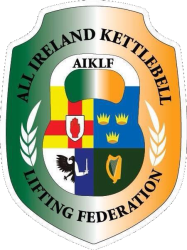  Risk Assessment Document for All Ireland Kettlebell Lifting FederationAIKLFThis risk assessment considers the potential for harm to come to children whilst they are in AIKLF’s care. This risk assessment precedes the Child Safeguarding Statement (Section 11 (1b) Children First Act 2015) which is developed following this risk assessment process. In accordance with the requirements of Section 11 (1) of the Children First Act 2015 the risk is of abuse and not general health and safety risk (covered under a separate H&S policy and risk assessment).Section 11 (1) of the Children First Act 2015 states that where a person proposes to operate as a provider of a relevant service, he or she shall, within 3 months from the date on which he or she commences as such a provider —(a) Undertake an assessment of any potential for harm to a child while availing of the service (in this section referred to as a “risk”).Explanation of terms used:Potential risk of harm to children – these are identified risks of harm to children whilst accessing activities in the Club/Region/Province/NGB.Likelihood of harm happening – the likelihood of the risk occurring in the club/region/NGB measured by you as Low/Medium or High.Required Policy, Guidance and Procedure document – indication of the policy required to alleviate the risk.Responsibility – provider should indicate where the responsibility for alleviating the risk lies.Further action… - indicates further action that might be necessary to alleviate any risk ongoing.This Risk Assessment document has been discussed and completed by AIKLF on 24/04/2021Signed:	Signed:Name:	Name:Role: President 	Role: Club Children’s OfficerDate:	Date:Potential risk of harm tochildrenLikelihood of harmhappening L-M-HRequired Policy, Guidanceand Procedure documentResponsibilityClub/Region/NationalFurther action required …CLUB & COACHING PRACTICESCLUB & COACHING PRACTICESCLUB & COACHING PRACTICESCLUB & COACHING PRACTICESCLUB & COACHING PRACTICESLack of coaching qualificationLRegular accredited coaching training Club, nationalProof of qualification to be confirmedSupervision issues  LSupervision policyCoach education policy ClubOngoing reviewUnauthorised photography & recordingactivities  LChild protection guidelinesParent consent sought for u-18’s Club, national Ongoing reviewBehavioural Issues  MCode of ConductSafeguarding Level 1 (min)Complaints & Disciplinary policy ClubOngoing reviewLack of gender balance amongst coaches  LEncourage and promotion of women in the sport, encourage to take part in coaching training Club, nationalOngoing reviewPotential risk of harm tochildrenLikelihood of harmhappening L-M-HRequired Policy, Guidanceand Procedure documentResponsibilityClub/Region/NationalFurther action required …No guidance for travelling and away trips  LChild SafeguardingTraining Club, nationalOngoing reviewLack of adherence with procedures in Safeguarding policy (i.e. mobile, photography,transport)  LSafeguarding policyComplaints & disciplinary policy Club, nationalOngoing reviewCOMPLAINTS & DISCIPLINECOMPLAINTS & DISCIPLINECOMPLAINTS & DISCIPLINECOMPLAINTS & DISCIPLINECOMPLAINTS & DISCIPLINELack of awareness of a Complaints & Disciplinary policyHComplaints & Disciplinary procedure/policyCommunications procedureClub, nationalImmediate action needed Greater communication requiredDifficulty in raising an issue by child & or parent Reason: Covered above  LComplaints & Disciplinary procedure/policyCommunications procedure  Club Review the communication/responsibilities of the procedure/policy as requiredComplaints not being dealt with seriously  LComplaints & Disciplinary procedure/policy   ClubOngoing reviewREPORTING PROCEDURESREPORTING PROCEDURESREPORTING PROCEDURESREPORTING PROCEDURESREPORTING PROCEDURESLack of knowledge of organisational and statutory reporting proceduresHReporting procedures/policyCode of Conduct/BehaviourClubDLPMake policies and procedures available Include in Safeguarding Training (L1) Include in Coach Education TrainingNo Mandated Person appointed  LReportingprocedures/policyClubNationalPublicise identity of Mandated Person Train Mandated Person in their roleNo DLP Appointed  LReportingprocedures/policyNationalClubTrain all DLPsPublicise identity of DLPsConcerns of abuse or harm not reported  LReportingprocedures/policyMP DLPInclude in Safeguarding TrainingPotential risk of harm tochildrenLikelihood of harmhappening L-M-HRequired Policy, Guidanceand Procedure documentResponsibilityClub/Region/NationalFurther action required …Child Safeguarding Training – Level 1Publicise names of  DLPs, MP(s)Publicise internal and external reportingproceduresNot clear who YP should talk to or report to  LPost the names of CCOs, DLPs and MPCCO DLPCommunicate in ClubInclude in Safeguarding Training (L1)FACILITIESFACILITIESFACILITIESFACILITIESFACILITIESUnauthorised access to designated children’s play & practice areas and to changing rooms, showers,toilets etc.LCoach educationNationalClubClarify responsibilities before session startsUnauthorised exit fromchildren’s areas  LSupervision policyCoach education  ClubClarify responsibilities before session startsPhotography, filming or recording in prohibited areas  LPhotography policy and use of devices in private zones  ClubEnforce policy in private changing and wet areasMissing or found child on site  LMissing or found child policy  ClubRefer to policy and inform GardaiChildren sharing facilities with adults e.g. dressing room, showers etc.  LSafeguarding policy  ClubPlan with facilities management to create a suitable child centred environment in shared facilitiesRECRUITMENTRECRUITMENTRECRUITMENTRECRUITMENTRECRUITMENTRecruitment of inappropriate peopleHRecruitment policyNGBClub CCOAppropriate personnelOngoing reviewLack of clarity on roles  LRecruitment policyClubCheck job descriptionPotential risk of harm tochildrenLikelihood of harmhappening L-M-HRequired Policy, Guidanceand Procedure documentResponsibilityClub/Region/NationalFurther action required …Put supervision in placeUnqualified or untrainedpeople in role  LRecruitment policyClubCheck qualificationOngoing reviewCOMMUNICATIONS AND SOCIAL MEDIACOMMUNICATIONS AND SOCIAL MEDIACOMMUNICATIONS AND SOCIAL MEDIACOMMUNICATIONS AND SOCIAL MEDIACOMMUNICATIONS AND SOCIAL MEDIALack of awareness of ‘risk of harm’ with members and visitorsMChild Safeguarding StatementTraining policyNational Club DLP CCOCommunicate Child Safeguarding StatementNo communication of Child Safeguarding Statement or Code of Behaviour tomembers or visitors  MChild Safeguarding Statement – displayCode of Behaviour- distributeClub National DLPChildren’s OfficerCommunicate Child Safeguarding StatementDistribute Code or Sections as appropriateUnauthorised photography & recordingof activities  L  Club Ongoing reviewInappropriate use of social media and communications byunder 18’s  L Code of conduct  ClubOngoing reviewInappropriate use of social media and communications with under 18’s  LCommunications policyCode of conduct.   ClubOngoing reviewGENERAL RISK OF HARMGENERAL RISK OF HARMGENERAL RISK OF HARMGENERAL RISK OF HARMGENERAL RISK OF HARMHarm not being recognised  LSafeguarding policyChild SafeguardingTraining  ClubOngoing reviewHarm caused by-	child to child  LSafeguarding policy   ClubOngoing reviewPotential risk of harm tochildrenLikelihood of harmhappening L-M-HRequired Policy, Guidanceand Procedure documentResponsibilityClub/Region/NationalFurther action required …coach to childvolunteer to childmember to childvisitor to child  LChild Safeguarding Training ClubGeneral behaviouralissues  LCode of ConductTake disciplinary action where necessarySign code of conduct